ที่ มท ๐๘๑๐.๒/ว							         กรมส่งเสริมการปกครองท้องถิ่น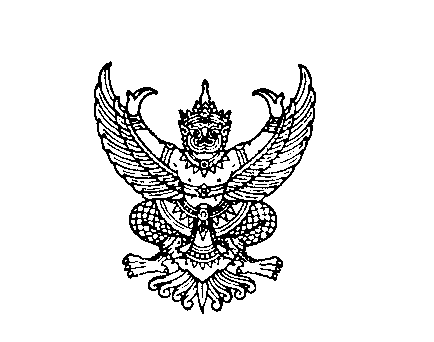 		ถนนนครราชสีมา เขตดุสิต กทม. ๑๐๓๐๐	กุมภาพันธ์ 2563		เรื่อง	การประดับตราสัญลักษณ์ฉลองการครบรอบ 70 ปี ของการสถาปนาความสัมพันธ์ทางการทูต	ไทย – กัมพูชา ในปี 2563เรียน  	ผู้ว่าราชการจังหวัด ทุกจังหวัดสิ่งที่ส่งมาด้วย	สำเนาหนังสือกระทรวงมหาดไทย ที่ มท 0204.3/ว 0770 	ลงวันที่ 5 กุมภาพันธ์ 2563						จำนวน 1 ชุด		ด้วยกรมส่งเสริมการปกครองท้องถิ่นได้รับแจ้งจากกระทรวงมหาดไทยว่า กระทรวงการต่างประเทศแจ้งว่า เนื่องในโอกาสครบรอบ 70 ปี ของการสถาปนาความสัมพันธ์ทางการทูตระหว่างไทยและกัมพูชา ในวันที่ 19 ธันวาคม 2563 ซึ่งกระทรวงการต่างประเทศได้จัดทำตราสัญลักษณ์เพื่อเฉลิมฉลองและเสริมสร้างความตระหนักรู้เกี่ยวกับความสัมพันธ์ที่ใกล้ชิดของทั้งสองประเทศในโอกาสพิเศษนี้ และได้เชิญชวนหน่วยงานที่เกี่ยวข้องพิจารณาใช้ตราสัญลักษณ์ดังกล่าวในการจัดกิจกรรมต่าง ๆ ที่จะดำเนินการกับฝ่ายกัมพูชาตลอดช่วงปี 2563 ทั้งนี้ กระทรวงมหาดไทยได้นำส่งตราสัญลักษณ์ดังกล่าวพร้อมคำอธิบายมาเพื่อใช้ประกอบการจัดกิจกรรมที่เกี่ยวข้องกับกัมพูชาตามภารกิจของหน่วยงาน (ถ้ามี) โดยสามารถดาวน์โหลดได้ที่เว็บไซต์กองการต่างประเทศ กระทรวงมหาดไทย www.fad.moi.go.th	กรมส่งเสริมการปกครองท้องถิ่น จึงขอความร่วมมือจังหวัดประชาสัมพันธ์การประดับตราสัญลักษณ์ดังกล่าวให้สำนักงานส่งเสริมการปกครองท้องถิ่นจังหวัดและองค์กรปกครองส่วนท้องถิ่นในพื้นที่ทราบ รายละเอียดปรากฏตามสิ่งที่ส่งมาด้วย	จึงเรียนมาเพื่อโปรดพิจารณา ขอแสดงความนับถืออธิบดีกรมส่งเสริมการปกครองท้องถิ่นกองพัฒนาและส่งเสริมการบริหารงานท้องถิ่นกลุ่มงานวิชาการและวิจัยเพื่อการพัฒนาท้องถิ่นโทร.  ๐ ๒๒๔๑ ๙๐๐๐ ต่อ ๒๒๑๒โทรสาร  ๐ ๒๒๔๓ ๑๘๑๒ผู้ประสานงาน นางสาวสุพรรษา จ้อยศิริ  หมายเลขโทรศัพท์ 08 9973 4803